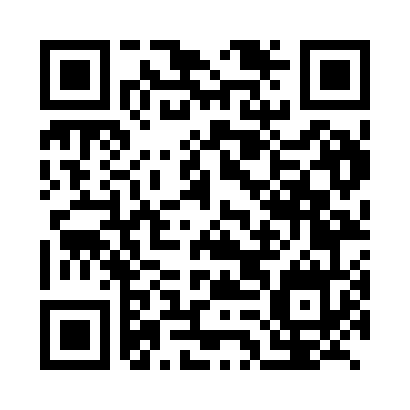 Ramadan times for Ancud, ChileMon 11 Mar 2024 - Wed 10 Apr 2024High Latitude Method: NonePrayer Calculation Method: Muslim World LeagueAsar Calculation Method: ShafiPrayer times provided by https://www.salahtimes.comDateDayFajrSuhurSunriseDhuhrAsrIftarMaghribIsha11Mon6:136:137:482:055:378:218:219:5012Tue6:156:157:502:055:368:198:199:4913Wed6:166:167:512:055:358:188:189:4714Thu6:176:177:522:045:348:168:169:4515Fri6:196:197:532:045:338:148:149:4316Sat6:206:207:542:045:318:138:139:4117Sun6:216:217:552:035:308:118:119:3918Mon6:226:227:562:035:298:098:099:3719Tue6:246:247:572:035:288:078:079:3520Wed6:256:257:592:035:278:068:069:3421Thu6:266:268:002:025:268:048:049:3222Fri6:276:278:012:025:248:028:029:3023Sat6:296:298:022:025:238:018:019:2824Sun6:306:308:032:015:227:597:599:2625Mon6:316:318:042:015:217:577:579:2526Tue6:326:328:052:015:207:557:559:2327Wed6:346:348:062:005:187:547:549:2128Thu6:356:358:072:005:177:527:529:1929Fri6:366:368:092:005:167:507:509:1830Sat6:376:378:102:005:157:497:499:1631Sun6:386:388:111:595:137:477:479:141Mon6:396:398:121:595:127:457:459:122Tue6:406:408:131:595:117:447:449:113Wed6:416:418:141:585:107:427:429:094Thu6:436:438:151:585:087:407:409:075Fri6:446:448:161:585:077:397:399:066Sat6:456:458:171:575:067:377:379:047Sun5:465:467:1812:574:056:356:358:028Mon5:475:477:1912:574:036:346:348:019Tue5:485:487:2112:574:026:326:327:5910Wed5:495:497:2212:564:016:306:307:58